联  合  国科学和技术促进发展委员会第二十五届会议报告
(2022年3月28日至4月1日)经济及社会理事会正式记录，2022年
补编第11号E/2022/31-E/CN.16/2022/4
联合国  2022年，纽约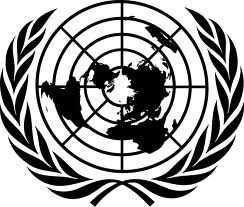 科学和技术促进发展委员会第二十五届会议报告
(2022年3月28日至4月1日)说明	联合国文件编号由字母和数字构成。凡提及这种格式的编号，即指联合国某一文件。[2022年4月25日]目录第一章		需要经济及社会理事会采取行动或提请其注意的事项	A.	供经社理事会通过的决议草案1.	科学和技术促进发展委员会建议经济及社会理事会通过以下决议草案：		决议草案一评估信息社会世界峰会成果落实和后续工作方面取得的进展	经济及社会理事会，	回顾信息社会世界峰会成果文件，	又回顾经社理事会2006年7月28日关于世界峰会后续行动及科学和技术促进发展委员会审查的第2006/46号决议及其赋予委员会的任务，	还回顾其2021年7月22日关于评估世界峰会成果落实和后续行动方面取得的进展的第2021/28号决议，	回顾大会2015年9月25日题为“变革我们的世界：2030年可持续发展议程”的第70/1号决议，	又回顾大会2015年12月16日题为“信息社会世界峰会成果执行情况全面审查大会高级别会议成果文件”的第70/125号决议，其中大会重申世界峰会关于建立一个以人为中心、包容和着眼于发展的信息社会的愿景，这一信息社会以《联合国宪章》的宗旨和原则为前提，完全遵守和维护《世界人权宣言》， 在此社会中，人人可以创造、获取、使用和分享信息和知识，个人、社区和各国人民均能充分发挥各自的潜力，促进实现可持续发展并提高生活质量，大会还评估了迄今取得的进展，查明了差距和挑战，并就今后的工作提出了建议， 	还回顾大会2021年12月17日关于信息和通信技术促进可持续发展的第76/189号决议，其中大会确认信息和通信技术对于实现可持续发展目标和以可持续、包容和有韧性的方式克服冠状病毒病疫情并实现复苏具有重要作用，并促请信息和通信技术部门的所有利益攸关方包括各国政府和联合国系统在加大力度弥合发达国家和发展中国家内部及相互之间的数字鸿沟时，充分考虑到冠状病毒病疫情对健康和社会经济的影响，特别关注最贫困和最脆弱者以及妇女和女童，确保负担得起而且可靠的连通，促进数字接入和数字包容，扩大便于获取和包容各方的远程教育解决方案和数字保健服务，	表示注意到数字合作高级别小组题为“数字相互依赖的时代”的报告和秘书长题为“数字合作路线图”的报告 以及秘书长技术问题特使办公室的设立，	又表示注意到秘书长题为“我们的共同议程”的报告 中与信息社会世界峰会有关的方面，大会2021年11月15日第76/6号决议表示欢迎该报告，认为可作为会员国进一步审议的基础， 	表示满意地注意到秘书长关于世界峰会成果在区域和国际两级落实和后续工作方面取得的进展的报告，	表示感谢联合国贸易和发展会议秘书长为帮助确保及时完成上述报告所发挥的作用，		总结：审查信息社会世界峰会成果落实情况	1.	欢迎并敦促充分执行大会第70/125号决议；	2.	欢迎所有利益攸关方为全面审查信息社会世界峰会成果落实进展情况提供的各种建设性意见；	3.	重申致力于全面落实世界峰会成果和2015年后世界峰会十年期审查的愿景；	4.	重申大会第70/125号决议所作承诺，即弥合国家之间和国家内部的数字鸿沟，包括性别数字鸿沟，为此努力改善连通性、可负担性、获取信息和知识的机会、多语种内容、数字技能和数字素养，承认残疾人和有特殊需要者以及弱势群体面临具体挑战；	5.	鼓励按照大会第70/125号决议要求，密切协调信息社会世界峰会进程与《2030年可持续发展议程》， 重点指出信息和通信技术在各领域对可持续发展目标和消除贫困的贡献，并注意到获得信息和通信技术的机会本身也已成为一项发展指标和期望； 	6.	重申经社理事会认为《2030年议程》的成功将取决于增加信息和通信技术的普及度；	7.	确认信息和通信技术基础设施对实现数字包容目标至关重要，确认不同收入群体、不同年龄群体、不同地域和不同性别之间仍存在数字鸿沟，因此回顾经社理事会对落实《2030年议程》具体目标9.c的承诺，该目标旨在大幅提升信息和通信技术的普及度，力争到2020年在最不发达国家以可负担的价格普遍提供互联网服务，在此方面指出为促进可持续发展实现(包括宽带在内的)全球电信/信息通信技术“连通目标2030议程”的重要性；	8.	欢迎信息和通信技术依靠公共和私营部门的贡献得以显著发展和传播，几乎渗入全球各个角落，创造了新的社会互动机会，催生了新的商业模式，促进了经济增长和所有其他部门的发展，同时注意到与这些技术的发展和传播相关的独特和正在出现的挑战；	9.	关切地注意到巨大的数字鸿沟仍然存在，诸如国与国之间和国家内部的数字鸿沟以及妇女与男子之间的数字鸿沟，需要采取行动弥合这类鸿沟，包括为此加强有利的政策环境和国际合作，以改善可负担性、普及程度、教育、能力建设、多种语文的使用、文化保护、投资和适当筹资，承认数字鸿沟中存在性别鸿沟，鼓励所有利益攸关方确保女童和妇女充分参与信息社会，确保妇女有机会获得新技术，特别是促进发展的信息和通信技术；	10.	鼓励科学和技术促进发展委员会按照大会第76/189号决议，继续在各自任务规定和现有资源范围内，适当考虑关键的快速技术变革对实现可持续发展目标的影响；	11.	欢迎在大会宣布的5月3日世界新闻自由日举行由联合国教育、科学及文化组织牵头、每年在此日组织的活动；	12.	又欢迎在5月17日世界电信和信息社会日举行由国际电信联盟牵头、每年在此日组织的活动；	13.	注意到世界峰会成果目前落实情况，特别强调其多利益攸关方性质、牵头机构作为行动方针促进者在这方面发挥的作用以及各区域委员会、世界峰会区域评估倡议及联合国信息社会小组的作用，并表示感谢科学和技术促进发展委员会作为世界峰会全系统后续行动协调中心对经济及社会理事会的协助作用；	14.	确认多利益攸关方合作和参与的价值和原则，这种合作和参与是世界峰会进程自启动以来便具有的特征，并在《2030年议程》中得到明确肯定，注意到各国政府、国际组织、私营部门、民间社会、学术界和技术界以及多利益攸关方伙伴关系正在各自作用和责任范围内开展许多支持世界峰会目标和可持续发展目标的活动；	15.	着重指出信息社会世界峰会后续落实和评估进程与技术促进机制，包括该机制的科学、技术和创新促进可持续发展目标多利益攸关方论坛的合作具有重要意义，鼓励继续开展合作；	16.	表示注意到联合国许多实体根据经社理事会2007年7月25日第2007/8号决议的规定，为联合国秘书长年度报告的编制而作为参考材料提交科学技术促进发展委员会并发表在该委员会网站上的报告，并回顾牵头的行动方针促进者之间密切协调及与该委员会秘书处密切协调的至关重要性；	17.	注意到秘书长关于信息社会世界峰会成果在区域和国际两级落实和后续工作方面取得的进展的报告所述区域一级在区域委员会协助下落实世界峰会成果的情况，包括在这方面采取的步骤，强调需要继续解决每个区域具体关心的问题，重点关注每个区域在落实世界峰会确定的各项目标和原则方面可能面对的挑战和障碍，特别注意信息和通信技术促进发展的问题；	18.	重申必须维持一个通过有效工具协调多利益攸关方落实世界峰会成果的进程，以鼓励包括国际组织在内的所有利益攸关方之间开展合作并建立伙伴关系，行动方针促进者和其他利益攸关方之间交流信息，查明需要改进的问题，讨论报告总体执行进程的模式；	19.	鼓励所有利益攸关方继续向国际电信联盟维护的世界峰会各项目标落实情况评估工作数据库提供信息，并邀请联合国各实体更新数据库所载有关其举措的信息；	20.	着重指出亟需将世界峰会成果文件所载各项建议纳入关于联合国国家工作队制定共同国家评估和联合国可持续发展合作框架的订正准则，包括增加一个关于信息和通信技术促进发展的部分，联合国信息社会小组已主动提出为此提供协助；	21.	回顾大会2006年3月27日第60/252号决议，其中大会请经社理事会监督全系统落实世界峰会日内瓦阶段和突尼斯阶段会议成果的情况；	22.	又回顾大会在第70/125号决议中呼吁继续经由科学和技术促进发展委员会向经社理事会提交关于信息社会世界峰会成果落实情况的年度报告，并重申经社理事会第2006/46号决议所规定的该委员会的作用，即作为协调中心协助经社理事会进行全系统后续跟踪，特别是审查和评估世界峰会成果的落实进展情况；	23.	促请所有国家在建设信息社会时采取步骤，避免采取和不采取任何不符合国际法和《联合国宪章》且妨碍受影响国家的民众充分实现经济和社会发展并有损其福祉的单方面措施；	24.	欣见移动电话和宽带互联网接入的迅速增长在疫情期间进一步加速，因此，到2021年，世界95%的人口生活在移动宽带网络覆盖范围内，49亿人，即世界人口的63%在使用互联网，这与世界峰会的目标一致；卫生、农业、教育、商业、发展、金融和政府服务、公民参与和交易服务等领域的新电子和移动服务及应用程序的出现使这一进展更具价值，为信息社会的发展提供了巨大潜力；	25.	极为关切地注意到许多发展中国家缺乏负担得起的获取信息和通信技术的渠道，对绝大多数贫困者而言，包括信息和通信技术在内的科学和技术带来的希望仍未实现，强调需有效利用技术，包括信息和通信技术，并促进数字素养，以弥合数字鸿沟和知识鸿沟；	26.	确认信息和通信技术带来了新的机遇和挑战，当前迫切需要消除发展中国家在获取新技术方面的主要障碍，例如缺乏一个适当的有利环境，缺乏资源、基础设施、教育、能力、投资和连通性，以及存在与技术所有权、标准和流通相关的各种问题，为此促请所有利益攸关方为发展中国家，特别是为最不发达国家和内陆国家提供充足资源，加强能力建设及技术和知识转让，以构建有数字权能的社会和知识经济；	27.	又确认宽带接入网络迅速发展，在发达国家尤其如此，特别指出，亟需消除高收入、中等收入和低收入国家之间及内部以及其他区域在宽带的提供、可负担、接入质量和使用方面日益扩大的数字鸿沟，并特别重视支助最不发达国家、小岛屿发展中国家和非洲大陆；	28.	还确认向以移动为主导的通信环境及新兴数字平台和服务过渡正在使运营商的商业模式发生重大变革，需要重新深入思考个人和社区使用网络和设备的方式、政府的战略以及如何利用通信网络实现发展目标；	29.	确认，尽管取得了这些进展并在某些方面有所改进，但在许多发展中国家，绝大多数民众，特别是生活在农村地区的民众，仍然得不到或负担不起信息和通信技术及其应用程序；	30.	又确认，互联网用户人数日益增多，在某些情况下，数字鸿沟和知识鸿沟的性质也在发生变化，从是否有接入条件这方面的鸿沟转变为用户能获得的接入的质量、信息和技能以及他们从中能得到何种价值等方面的鸿沟，在这方面确认需要通过创新办法，包括多利益攸关方办法，在国家和区域发展战略中把信息和通信技术的使用置于优先地位；	31.	在这方面强调在信息社会中使用多种语文和当地内容至关重要，敦促所有利益攸关方鼓励创建和方便获取在线教育、文化和科学内容，以提高获取渠道的质量，确保所有人和所有文化都能以包括土著语言在内的所有语言表达自我、接入互联网；	32.	确认人的能力建设、有利的环境和具有复原力的信息和通信技术基础设施以及促进多利益攸关方伙伴关系和协助各国努力加强信息和通信技术的使能作用，对实现可持续发展目标十分重要；	33.	敦促继续注重通过“普惠电子贸易”倡议，尽可能扩大电子商务的发展效益，该倡议提出了通过电子交易发展贸易的新办法，使发展中国家能够更方便地浏览在电子商务就绪能力建设方面能获得的技术援助，使捐助方能够清晰了解可资助的方案；	34.	在这方面肯定联合国贸易和发展会议与其他捐助方和组织合作，启动并实施了最不发达国家电子贸易就绪情况快速评估，以更好地认识最不发达国家利用电子商务的机遇和挑战；	35.	表示注意到联合国贸易和发展会议《2021年数字经济报告》，其中审视了跨境数据流动使公平发展成果最大化并使数字空间潜在碎片化的风险和影响最小化，从而对发展所起的作用；	36.	欢迎2022年4月27至29日在日内瓦举行电子商务和数字经济问题政府间专家组第五届会议；	37.	表示注意到宽带促进可持续发展委员会题为《2021年宽带状况：以人为中心的普及宽带方法》的最新全球报告，并感兴趣地注意到宽带委员会继续努力推动高级别宣传活动，以期为可负担和可靠的宽带连通性建立有利环境，特别是通过国家宽带计划和公私伙伴关系，确保以适当力度并与所有利益攸关方一起应对发展议程挑战；	38.	回顾宽带促进可持续发展委员会启动了2025年目标，即支持“连接另一半”，帮助全球未连通互联网的38亿人接入互联网；	39.	确认数字经济和新兴技术对社会公益、落实世界峰会成果和实现可持续发展目标具有巨大潜力；	40.	欢迎联合国各组织实施多项举措以支持落实世界峰会行动方针，鼓励所有行动方针促进者继续努力落实各项行动方针；	41.	又欢迎联合国教育、科学及文化组织“全民信息计划”的工作，该计划旨在协助会员国制定政策以弥合数字鸿沟和确保公平的知识社会，还欢迎每年10月24日至31日期间组织全球媒体与信息素养周活动；	42.	在这方面表示注意到2021年11月23日通过的联合国教育、科学及文化组织《人工智能伦理问题建议书》；	43.	肯定国际电信联盟所做的工作，包括2018年10月29日至11月16日在阿拉伯联合酋长国迪拜举行国际电联全权代表会议，会上各成员重申致力于实现连通世界的共同愿景；欢迎国际电信联盟支持在发展中国家部署宽带无线网络的工作，包括培训当地专家；期待2022年9月26日至10月14日在布加勒斯特举行全权代表会议；	44.	注意到国际电信联盟于2021年12月16日至18日组织举行了第六届世界电信/信息和通信技术政策论坛会议；	45.	又注意到国际电信联盟于2022年3月1日至9日在日内瓦组织举行了世界电信标准化大会；	46.	还注意到国际电信联盟于2022年6月6日至16日在基加利组织举行了世界电信发展大会；	47.	注意到将于2023年举行第十八届世界电信/信息和通信技术指标专题研讨会；	48.	肯定联合国粮食及农业组织为在非洲和其他区域促进数字包容及数据和数字基础设施以支持减贫和粮食安全所做的工作；	49.	又肯定国际劳工组织在技术变革对就业的影响方面所做的工作；	50.	还肯定世界卫生组织全球电子卫生保健观察站的工作，包括审议移动卫生保健、远程卫生保健、电子卫生保健记录和电子学习可以如何促进实现全民健康覆盖各项目标；	51.	肯定联合国开发计划署的工作，包括发布《数字战略》，其目的是利用数字技术的潜力支持实现可持续发展目标；	52.	回顾秘书长关于联合国系统如何支持利用新技术加速实现《2030年议程》并促进这些技术与《联合国宪章》、《世界人权宣言》以及国际法规范和标准所载价值观对接的新技术战略的发布；	53.	重申致力于利用信息和通信技术的潜力推动实现《2030年议程》和其他国际商定的发展目标，注意到信通技术可加快所有17个可持续发展目标的进展，因此敦促各国政府、私营部门、民间社会、国际组织、技术和学术界以及所有其他相关利益攸关方将信息和通信技术纳入各自落实可持续发展目标的举措，并请协助实施世界峰会行动方针的联合国系统各实体审查各自支持落实《2030年议程》的报告工作和工作计划；	54.	极为关切地注意到，虽然全球数字性别鸿沟在缩小——目前有57%的妇女使用互联网，而男子为62%，但在世界许多最贫困国家，妇女仍处于数字边缘化地位，提请注意在妇女获取和使用信息和通信技术方面，包括在教育、就业以及经济和社会发展的其他领域持续存在性别数字鸿沟，根据关于实现性别平等、增强所有妇女和女童权能的可持续发展目标5，促请会员国采取一切适当措施，特别是大力增进对妇女和女童的信息和通信技术教育，大力增进她们作为使用者、内容创建者、雇员、企业家、创新者和领导者对信通技术的参与；	55.	注意到旨在弥合性别数字鸿沟的多项举措，其中包括：“女童参与信通技术国际日”(国际电信联盟)、“促进数字时代性别平等全球伙伴关系”(性别平等倡议)、“技术领域性别平等”奖(国际电信联盟以及联合国促进性别平等和增强妇女权能署)、“妇女电子贸易网络”(联合国贸易和发展会议)、“媒体性别敏感指标”(联合国教育、科学及文化组织)、“主页上的女性”(联合国教育、科学及文化组织)、“性别与媒体全球调查”(联合国教育、科学及文化组织)、宽带委员会宽带与性别平等工作组、互联网治理论坛的性别和普及问题最佳做法论坛、信息社会世界峰会论坛在性别平等问题上正在开展的工作、世界银行在多个国家开展的推动妇女和女童在信息和通信技术方面获得更多机会的工作以及许多其他利益攸关方就这一问题开展的工作；	56.	重申大会第70/125号决议相关段落确认的承诺，即特别注意所有国家、尤其是发展中国家面临的独特和正在出现的信息和通信技术挑战；	57.	指出，虽然已在建设信息社会的许多领域为发展信息和通信技术能力奠定了坚实基础，但仍需继续努力克服当前挑战，特别是发展中国家和最不发达国家面临的挑战，并提请注意将处理信息和通信技术和互联网治理问题的机构、组织和实体包括在内的更广范围的能力发展所产生的积极影响；	58.	确认需注重能力发展政策和可持续支持，进一步增强国家和地方两级旨在提供咨询、服务和支持的各项活动和举措所产生的影响，以期建设一个包容各方、以人为中心、面向发展的信息社会；	59.	注意到继续出现各种议题，如电子环境应用程序以及信息和通信技术在以下方面的贡献：预警、减缓和适应气候变化、应灾、社交网络、文化和语言多样性、虚拟化及云计算和服务、移动互联网和基于移动的服务、社区网、网络安全、性别差距、保护《公民及政治权利国际公约》 第17和19条规定的隐私权和表达自由，以及增强社会弱势群体，尤其是儿童和年轻人的权能并保护他们，特别是使其免受网络剥削和虐待；	60.	重申大会在全面审查世界峰会行动方针执行情况的成果文件中呼吁每年举行信息社会世界峰会论坛， 确认该论坛有助于所有利益攸关方在信息和通信技术促进可持续发展方面加强合作、建立伙伴关系、推动创新及交流经验和良好做法； 	61.	注意到2021年5月17日至21日举行了由国际电信联盟主办并由该联盟、联合国教育、科学及文化组织、联合国开发计划署和联合国贸易和发展会议联合组办的2021年信息社会世界峰会论坛，主题是“信息和通信技术促进包容各方、具有韧性、可持续的社会和经济：信息社会世界峰会促进实现可持续发展目标的行动方针”，又注意到2022年5月30日至6月3日举行了2022年信息社会世界峰会论坛，主题为“信息和通信技术促进福祉、包容性和复原力：信息社会世界峰会合作加快实现可持续发展目标的进展”，还注意到旨在确保论坛的广泛参与和广泛自主性的公开协商进程；	62.	鼓励行动方针促进者以《日内瓦行动计划》 为框架，确定利用信息和通信技术帮助实现《2030年议程》的可行措施，同时注意到联合国各机构制定的信息社会世界峰会——可持续发展目标关联汇总表； 	63.	鼓励世界峰会行动方针促进者在根据各自现有任务规定和资源考虑落实世界峰会成果的新工作时，确保与《2030年议程》保持高度一致；	64.	重申大会要求所有利益攸关方将信息和通信技术纳入落实可持续发展目标办法的呼吁具有重要意义，并重申大会请协助落实世界峰会行动方针的联合国各实体审查它们支持落实《2030年议程》的报告工作和工作计划；		互联网治理	65.	重申秘书长将通过两个不同进程推动落实与互联网治理有关的世界峰会成果，即加强合作进程和举办互联网治理论坛，确认这两个进程可以相辅相成；	66.	又重申《信息社会突尼斯议程》第34至37段和第67至72段；	67.	还重申大会第70/125号决议第55至65段；		加强合作	68.	确认今后必须加强合作，使各国政府能够在与互联网有关的国际公共政策问题上，但不是在对国际公共政策问题没有影响的日常技术和业务事项中，平等地发挥作用和履行职责；	69.	注意到科学和技术促进发展委员会主席根据大会第70/125号决议要求设立的加强合作问题工作组开展工作，就如何进一步落实《突尼斯议程》中加强合作的设想拟订建议，并注意到工作组确保各国政府和其他相关利益攸关方，特别是发展中国家的政府和利益攸关方充分参与，同时充分考虑到他们不同的观点和专长；	70.	又注意到工作组根据大会第70/125号决议的规定，在2016年9月至2018年1月期间举行了5次会议，讨论会员国和其他利益攸关方的意见；	71.	表示注意到工作组主席的报告， 其中提及所有提案和意见的全文，表示感谢主席以及所有提交意见和为工作组工作做出贡献的参与者； 	72.	欢迎工作组在许多领域取得良好进展，并欢迎对一些问题似乎开始形成共识，然而在其他一些问题上仍存在重大意见分歧，在这方面对工作组未能就如何进一步落实《突尼斯议程》中的加强合作设想商定相关建议感到遗憾；		互联网治理论坛	73.	确认互联网治理论坛及其规定任务的重要性，正如《突尼斯议程》第72段所述，该论坛是一个多利益攸关方对话论坛，可以探讨各种事项，包括讨论与互联网治理关键要素有关的公共政策问题；	74.	回顾大会在第70/125号决议中决定将互联网治理论坛的任务期再延长10年，在此期间，论坛应继续在工作模式和发展中国家相关利益攸关方的参与方面有所进展；	75.	肯定所有区域内都提出了国家和区域的互联网治理论坛举措，以解决与主办国或主办区域相关并具优先性的互联网治理问题；	76.	回顾大会第70/125号决议，其中大会促请科学和技术促进发展委员会在定期报告中对如何落实委员会改进互联网治理论坛工作组报告中的建议予以适当考虑；	77.	注意到2021年12月6日至10日在波兰卡托维兹举行了主题为“互联网团结”的互联网治理论坛第十六次会议；	78.	期待互联网治理论坛第十七次会议的举行，期待科学和技术促进发展委员会改进互联网治理论坛工作组报告所载与论坛筹备进程相关的建议得以继续落实；	79.	在此方面欢迎互联网治理论坛在闭会期间就在线连通下一个十亿人的不同模式、动态联盟和最佳做法论坛等问题所开展的工作不断取得进展，并欢迎国家和区域互联网治理论坛正在作出贡献；		前进的道路	80.	促请联合国各实体继续通过联合国系统积极合作落实世界峰会成果并开展后续工作，采取必要步骤，致力于建设以人为本、包容各方和面向发展的信息社会，并促进实现国际商定的发展目标，包括《2030年议程》所载各项目标；	81.	促请所有利益攸关方继续将弥合不同形式的数字鸿沟这一首要关切作为目标，实施有助于电子政务发展的健全战略，并继续注重有利于贫困者的信息和通信技术政策及应用，包括通过参与型模式等途径，在基层一级提供可靠、可负担的宽带，以期缩小国家之间和国家内部的数字鸿沟，建设信息社会和知识社会；	82.	敦促所有利益攸关方优先考虑拟订创新办法，促进为发展中国家提供可普遍获得、负担得起的宽带基础设施，并促进使用相关宽带服务，以确保建设一个包容各方、面向发展和以人为本的信息社会，尽量缩小数字鸿沟；	83.	促请所有利益攸关方促进有利的投资政策环境，推动能对信息和通信技术基础设施、应用和服务、内容和数字技能进行可持续投资的公私合作和伙伴关系，以确保对推进可持续发展目标必不可少的有效连通；	84.	促请国际组织和区域组织继续对各国普遍获得信息和通信技术的情况定期作出评估并提出报告，以便为发展中国家信息和通信技术部门的成长创造公平机会；	85.	敦促所有国家作出切实努力，履行它们根据《第三次发展筹资问题国际会议亚的斯亚贝巴行动议程》作出的承诺；	86.	重申必须以开放数据格式的信息和通信技术指标作为监测和评价工具，用于衡量国家之间和社会内部的数字鸿沟，并为决策者制定社会、文化和经济发展的政策和战略提供参考，强调必须使可靠和定期更新的指标标准化和统一，并强调指出按性别分列的数据有助于推动弥合性别数字鸿沟；	87.	肯定为部署和衡量可持续发展目标提供支持的数字衡量和监测工具的重要性；	88.	重申必须在各级交流最佳做法，在肯定出色实施促进世界峰会目标的项目和举措的同时，鼓励所有利益攸关方提名自己的项目竞逐世界峰会年度奖项，作为世界峰会评估进程的组成部分，同时表示注意到关于世界峰会成功事例的报告；	89.	促请联合国各组织及其他有关组织和论坛根据世界峰会成果定期审查制订信息和通信技术指标的方法，同时考虑到不同的发展水平和国情，因此：	(a)	鼓励会员国在国家一级开发和建立信息和通信技术数据基础设施，交流国别案例研究情况，并与其他国家协作开展能力建设交流方案；	(b)	鼓励联合国各组织及其他有关组织和论坛促进评估信息和通信技术对可持续发展的影响；	(c)	赞赏地注意到信息和通信技术促进发展统计工作伙伴关系的工作和《衡量数字发展》丛编，其中载有关于信息和通信技术的普及和可负担程度以及关于全球信息和知识社会演变的新近趋势和统计数据的信息，包括信息和通信技术发展指数；	(d)	鼓励信息和通信技术促进发展统计工作伙伴关系继续后续落实统计委员会关于信息和通信技术统计的相关决定，以便编制高质量和及时的信息和通信技术统计数据，并利用将大数据用于官方统计的潜在惠益；	90.	邀请国际社会对联合国贸易和发展会议设立的特别信托基金做出自愿捐助，以支持科学和技术促进发展委员会对世界峰会后续行动的审查和评估工作，同时感谢芬兰、瑞士和美利坚合众国政府向该基金提供财政支持；	91.	回顾大会第70/125号决议中的提议，即大会于2025年举行关于世界峰会成果执行情况全面审查的高级别会议，邀请科学和技术促进发展委员会主席与会员国和其他相关联合国实体协商，向委员会第二十六届年度会议提交一份路线图草案，概述委员会为全面审查作出贡献的筹备工作；	92.	表示赞赏地注意到秘书长的报告以及科学和技术促进发展委员会第二十五届会议的相关讨论，并肯定委员会作为全系统落实世界峰会成果的协调中心的作用；	93.	强调必须促进建设一个包容的信息社会，尤其要注意弥合数字鸿沟和宽带鸿沟，同时考虑到发展中国家、性别和文化以及青年和其他代表性不足的群体等因素；	94.	呼吁在落实《突尼斯议程》设想的加强合作问题上继续进行对话和开展工作；	95.	重点指出当前关于秘书长题为“数字合作路线图”的报告和秘书长题为“我们的共同议程”报告所载与世界峰会有关的提议的讨论，在此方面呼吁按照世界峰会成果，就前进道路与会员国和所有相关利益攸关方进一步进行透明和包容各方的协商；	96.	请秘书长每年向科学和技术促进发展委员会提交报告，说明本决议及经社理事会其他决议中关于评估世界峰会成果执行和后续落实方面取得的定量和定性进展的各项建议的落实情况。		决议草案二		科学、技术和创新促进发展	经济及社会理事会，	认识到科学和技术促进发展委员会作为联合国在科学、技术和创新促进发展方面的火炬手，以及作为联合国科学、技术和创新促进发展协调中心，通过充当探讨战略规划、交流经验教训和最佳做法的论坛，预测经济、环境和社会关键部门的科学、技术和创新重大趋势，提请注意新技术和新兴技术，从而在分析科学、技术和创新包括信息和通信技术如何推动实现《2030年可持续发展议程》 方面发挥的作用，	又认识到科学、技术和创新在建立和保持各国在全球经济中的竞争力、应对全球挑战和实现可持续发展方面的关键作用和贡献，	还认识到信息和通信技术在促进和增强科学、技术和创新作为发展推动力方面的开创性作用，	回顾《2005年世界首脑会议成果》 和大会2015年12月16日题为《关于信息社会世界峰会成果执行情况全面审查的大会高级别会议成果文件》的第70/125号决议，其中确认科学和技术，包括信息和通信技术，对实现国际商定发展目标至关重要，重申其中所载各项承诺， 	又回顾《联合国气候变化框架公约》下通过的《巴黎协定》于2016年11月4日生效，	还回顾大会在2021年12月17日第76/205号决议中确认，采取行动适应气候变化是一个紧迫的优先事项，也是所有国家面临的一个全球挑战，强调迫切需要扩大行动和支持，包括资金、能力建设和技术转让，以期根据现有最佳科学知识加强适应能力，加强抗御能力，减少面对气候变化的脆弱性，同时考虑到发展中国家的优先事项和需要，	极为关切地注意到冠状病毒病疫情对人们的健康、安全和福祉造成严重不利影响，并严重扰乱社会和经济，对生活和生计造成破坏性影响，最贫困和最脆弱者受到疫情的影响最大，重申回到实现可持续发展目标轨道的雄心壮志，为此要制定和实施可持续和包容各方的复苏战略，以加快全面实施《2030年可持续发展议程》的进展，并帮助降低未来发生冲击、危机和大流行病的风险，增强相关抵御能力，包括为此加强卫生系统和实现全民健康覆盖，认识到让所有人公平及时地获得安全、优质、有效和负担得起的冠状病毒病疫苗、治疗和诊断是全球在同心同德、团结一致、重振多边合作和不让任何一个人掉队这一原则的基础上应对疫情的一个重要部分，	回顾联合国贸易和发展会议是委员会的秘书处，	认识到大会在关于科学、技术和创新促进发展的2019年12月19日第74/229号和2021年12月17日第76/213决议中鼓励联合国贸易和发展会议继续进行科学、技术和创新政策审查，以协助发展中国家确定各项必要措施，将科学、技术和创新政策纳入国家发展战略，并确保此类政策和方案有助于国家发展议程，	回顾经济及社会理事会2021年7月22日第2021/254号决定规定将委员会性别平等问题咨询委员会的任务期延长至2025年，并回顾大会2015年12月17日第70/132号以及2015年12月22日第70/213和70/219号决议分别触及有碍妇女和女童平等获得科学和技术的障碍以及将性别平等视角纳入发展政策和方案等方面，	又回顾妇女地位委员会第六十一届会议通过的委员会关于增强妇女在不断变化的工作环境中的经济权能的商定结论， 其中除其他外，强调为增强妇女的经济权能，需要管理技术和数字变革，特别是加强发展中国家的能力，从而使妇女能够在不断变化的工作环境中利用科学和技术增强经济权能， 	还回顾2019年2月11日和12日为纪念妇女和女童参与科学国际日而在纽约举行的“投资于妇女和女童参与科学促进包容性绿色增长”论坛的成果文件，	回顾科学和技术促进发展委员会在2019年1月18日于维也纳举行的讲习班上和2021年5月21日委员会第二十四届会议期间围绕将性别平等视角应用于科学、技术和创新所做的工作，以及委员会围绕从发展角度处理科学、技术和创新问题所做的工作，包括由联合国贸易和发展会议作为委员会秘书处举办的关于科学、技术和创新的讨论会和讲习班，	表示注意到科学、技术和创新发展政策和方案对处理促进数字时代性别平等全球伙伴关系和二十国集团的#eSkills4Girls倡议所涉及的数字鸿沟各个方面，特别是对性别数字鸿沟具有重要意义，	鼓励采取举措促进发展中国家妇女在科学、技术和创新中发挥作用，包括欧莱雅-教科文组织杰出女科学家奖、发展中世界妇女参与科学组织的妇女早期职业研究金和非洲联盟夸梅·恩克鲁玛妇女科学英才奖，	认识到基础教育、科学、技术、工程和数学、设计、管理和创业技能等能力是有效创新的核心，但在各国分布不均，还认识到小学、中学和高等院校的优质科学、技术和数学教育的提供、可得性和可负担程度至关重要，应推动、优先发展并统筹协调这类教育，从而创造一个有利于促进科学、技术和创新的社会环境，	回顾大会2015年9月25日题为“变革我们的世界：2030年可持续发展议程”的第70/1号决议，其中大会通过了一套全面、意义深远和以人为中心且具有普遍性和变革性的可持续发展目标和具体目标，	认识到科学、技术和创新以及信息和通信技术在实现许多可持续发展目标方面的重要作用，着重指出科学、技术和创新以及信息和通信技术作为《2030年议程》的推进手段为继续应对全球挑战所发挥的作用，	回顾大会2015年7月27日关于《第三次发展筹资问题国际会议亚的斯亚贝巴行动议程》的第69/313号决议，又回顾技术促进机制的设立，	重点指出科学和技术促进发展委员会可对技术促进机制作出贡献，铭记其任务是通过在会员国、民间社会、私营部门、科学界、联合国实体和其他相关利益攸关方之间分享信息、经验、最佳做法和政策建议，推动多利益攸关方协作和伙伴关系，从而在科学、技术和创新支持下实现可持续发展目标，	回顾大会2017年12月20日第72/228号决议鼓励委员会本着《2030年议程》和《亚的斯亚贝巴行动议程》的精神，促进科学和技术促进发展领域的国际合作，	又回顾大会在同一决议中鼓励委员会酌情与其他组织协作，讨论和探索创新筹资模式，藉此吸引新的利益攸关方、创新者和投资资本来源，以促进基于科学、技术、工程和创新的解决办法，	指出，快速技术变革有助于加快落实《2030年议程》，途径包括提高实际收入，推动更快和更广泛地采用新的解决办法消除经济、社会和环境障碍，支持以更具包容性的形式参与社会和经济生活，用更可持续的生产模式取代环境代价高昂的生产模式，并为决策者提供设计和规划发展干预措施的强有力工具，	又指出，新技术创造新的就业和发展机会，从而增加对数字技能和能力的需求，着重指出必须发展数字技能和能力，使社会能够适应技术变革并从中受益，	回顾大会2017年12月22日第72/242号、2018年11月26日第73/17号和2021年8月17日第75/316号决议，其中大会请技术促进机制和委员会通过经济及社会理事会，在各自任务规定和现有资源范围内适当考虑到关键的快速技术变革对实现可持续发展目标的影响，	表示注意到联合国贸易和发展会议《2021年技术和创新报告》，其中探讨了前沿技术虽对可持续发展至关重要，但可能扩大现有不平等并造成新的不平等的可能性，	欢迎委员会围绕“以第四次工业革命促进包容性发展”和“利用科学、技术和创新促进冠状病毒病后疫情世界的可持续城市发展”这两个当前的优先主题开展工作，	回顾联合国贸易和发展会议已制定国家科学、技术和创新政策审查框架，协助各国更好地使科学、技术和创新政策与《2030年议程》和可持续发展目标保持一致，	认识到需要采用创新方法满足发展中国家和发达国家的贫困者、基层和边缘化群体的需求，同时保护个人数据免遭滥用，尊重个人数据所有权，让他们参与创新进程，并通过相关部委和监管机构之间协作等方式，将科学、技术和创新各领域的能力建设作为国家发展计划的重要组成部分，	又认识到在科学技术促进发展框架内保护数据和隐私的重要性，	还认识到技术预测和评估活动，包括敏感对待性别和环境问题的技术，有助于查明可从战略上应对的挑战和机遇，因此有助于决策者和利益攸关方执行《2030年议程》，并认识到应该对技术趋势进行分析，同时考虑到更广泛的社会经济环境，	认识到健全的创新和数字生态系统 在有效的数字发展和促进科学、技术和创新方面发挥着基本作用，	又认识到世界各地都加强了区域一体化努力，并认识到科学、技术和创新问题因而具有的区域层面，	回顾2012年6月20日至22日在巴西里约热内卢举行的联合国可持续发展大会题为“我们希望的未来” 的成果文件，包括其中所述原则，	认识到需要为支持可持续发展目标调动和增加创新筹资，特别是在发展中国家，	又认识到世界各地的人民受到各种冲击的影响，从经济危机到卫生紧急情况，从社会冲突和战争到自然灾害造成的灾难，这些冲击对逐步实现可持续发展产生严重影响，	回顾大会在2020年9月11日第74/306号决议中促请会员国和所有相关利益攸关方促进研究和能力建设举措，以协作、协调和透明的方式并按照共同商定的条件，在科学、创新、技术、技术援助和知识共享方面加强合作和扩大可及性，包括为此加强现有机制之间，特别是与发展中国家之间的协调，以应对冠状病毒病疫情和推进可持续发展目标，	认识到科学、技术和创新有助于缓解城市社会在冠状病毒病疫后复苏及其后发展中所面临的可持续性挑战，	又认识到科学、技术和创新为建设有复原力的社区作出贡献，增强人民包括弱势群体的权能并使他们有了话语权，除其他外，扩大了获得教育和卫生保健的机会，监测环境和社会风险，使人民彼此连通，帮助建立预警系统，推动经济多样化和经济发展，同时考虑到对环境的不利影响，		注意到科学、技术和创新以及信息和通信技术的重大成就及其对人类福祉、经济繁荣和就业的潜在持续贡献，	又注意到必须针对可持续发展的三个方面，即经济发展、社会进步和环境保护，调整科学、技术和创新政策，	考虑到传统知识可以成为技术发展和自然资源可持续管理与利用的基础，	考虑到第四次工业革命发展中国家提供了技术升级和经济追赶的机会之窗，	鼓励设计和执行公共政策，以应对快速技术变革对实现可持续发展目标的影响，	注意到在国家一级成功利用技术和创新政策主要得力于创造政策环境，其中纳入知识转让等所有相互关联的因素，使教育和研究机构、企业和行业能够进行创新，能够投资于科学、技术和创新并将之转化为就业和经济增长，		又注意到为探讨与可持续发展目标有关的重要问题正在实施和将要实施的各种与科学、技术和创新相关的举措，	提出以下建议供各国政府、科学和技术促进发展委员会及联合国贸易和发展会议审议：	(a)	鼓励各国政府单独和集体考虑委员会的审查结果，并考虑采取下列行动：	㈠	将科学、技术和创新与可持续发展战略紧密联系起来，为此在国家发展规划中把信息和通信技术及科学、技术和创新方面的能力建设置于突出地位；	㈡	提高地方创新能力以促进包容和可持续的经济发展，为此要与国家方案协作并在国家方案之间开展协作，汇集当地的科学、职业和工程知识，从多种渠道调动资源，改善核心信息和通信技术并支持基础设施发展，包括智能基础设施；	㈢	鼓励和支持科学、技术和创新努力，以推动基础设施发展和政策制订，支持在全球推广信息和通信技术基础设施、产品和服务，包括宽带互联网接入，惠及所有人，尤其是妇女、女童、青年以及有特殊需要者和来自偏远和农村社区的民众，推动多利益攸关方努力加快互联网新用户增长速度，并努力改善此类产品和服务的可负担性；	㈣	针对科学、技术和创新以及信息和通信技术的新趋势及其对发展的影响开展系统性研究，包括性别敏感方面的研究，以进行预测，特别是在《2030年可持续发展议程》背景下；	㈤	利用各种利益攸关方的参考意见，包括联合国有关机构以及科学和技术促进发展委员会和科学、技术和创新促进可持续发展目标多利益攸关方论坛等所有相关实体和论坛的参考意见，努力制定、采用和实施旨在促进落实可持续发展目标的科学、技术和创新政策；	㈥	根据大会第72/242、73/17和75/316号决议，继续在各自任务规定和现有资源范围内，适当考虑关键的快速技术变革对实现可持续发展目标的影响；	㈦	利用战略前瞻活动查明教育方面可能存在的中长期差距，并通过政策配套消除这些差距，包括推动促进性别平等的科学、技术、工程和数学教育、职业培训以及数字和数据素养；	㈧	把战略前瞻作为一个进程，鼓励包括政府、科学界、行业、民间社会和私营部门特别是中小型企业各界代表在内的所有利益攸关方开展结构化辩论，对于诸如不断变化的工作性质等长期问题形成一致认识，就未来政策建立共识，并帮助满足当前和新出现的对能力和适应变化的需求；	㈨	把提供数字能力，包括但不限于创业精神和辅助性软技能，纳入正规教育课程和终身学习倡议，同时考虑到最佳做法、当地情况和需要，并确保教育的技术中立性；	㈩	应对数字经济和第四次工业革命的根本变化给劳动力市场带来的影响；	(十一)	定期对全球和区域挑战采取战略前瞻举措，通过利用现有区域机制并与相关利益攸关方协作，合作建立一个摸底系统，以审查技术展望结果，包括试点项目，并与其他会员国分享；	(十二)	开展技术评估和展望活动，以此为进程鼓励所有利益攸关方开展结构化辩论，以期对快速技术变革所产生的影响形成共同认识；	(十三)	鼓励审查将科学、技术和创新纳入实现可持续发展目标工作的进展情况；	(十四)	利用前瞻活动，定期评估数字生态系统等国家创新体系，包括性别敏感方面，以查明体系中的薄弱环节，采取有效的政策干预措施以加强较为薄弱的组成部分，与其他会员国分享成果，并在自愿基础上为有关发展中国家实施国家科学、技术和创新政策审查框架提供资金支持和专门知识；	(十五)	认识到有必要基于支持科学、技术和创新发展优先事项的多样化政策工具，促进创新体系和其他相关方法的能动作用，以加强这些体系的一致性，促进可持续发展；	(十六)	鼓励数字土著在立足社区的科学、技术和创新能力建设办法，包括促进性别平等的办法中，发挥关键作用，推动在《2030年议程》背景下利用信息和通信技术；	(十七)	制定支持发展数字生态系统的政策，同时考虑到新出现的数字技术在促进发展方面可能超越现有技术，这些政策应具有包容性，考虑到各国的社会经济和政治背景，吸引并支持私人投资和创新，特别是鼓励发展地方特色和创业精神，并提供科学、技术和创新分类数据来源；	(十八)	实施相关举措和方案，鼓励和促进对数字经济的可持续投资和参与；	(十九)	与所有相关利益攸关方合作，促进在所有部门应用信息和通信技术，改善环境可持续性，鼓励创建回收和处置电子废物的适当设施，促进可持续消费和生产模式；	(二十)	促进科学、技术、工程、数学教育和统计素养，特别是对女学生的这类教育，同时也认识到创业精神等辅助性软技能的重要性，为此鼓励辅导和支持在这些领域吸引和留住妇女和女童的其他努力，并在制定和执行利用科学、技术和创新的政策时采用性别平等观点；	(二十一)	通过相互补充而不是相互替代的南北合作和南南合作，支持发展中国家在科学和技术领域的政策和活动，为此鼓励提供财政和技术援助，开展能力建设，按照相互商定的条款和条件转让技术，提供技术培训方案或课程；	(二十二)	鼓励各国逐步加速培养优质、技术熟练的各级人力资源，为此提供一个有利的环境，以建立必要规模的人力资源能力，利用和有效参与运用科学、技术和创新促进增值的活动，解决问题并增进人类福祉；	(二十三)	加大对快速技术变革方面的研究和开发活动的支持力度，确保关于快速技术变革的科学、技术和创新政策和战略与范围更广的国家发展议程保持一致；	(二十四)	考虑就快速技术变革的所有方面及其对可持续发展的影响开展包容各方的全球讨论；	(二十五)	设计和实施科学、技术和创新政策及其他相关政策，使之顺应建设有复原力的社区的需要，优先考虑物有所值和性价比高的科学、技术和创新建议，并侧重于促进城市复原力的活动；	(二十六)	支持采取政策提高金融普惠程度，深化筹资来源和直接投资，促进有助于实现可持续发展目标的创新活动；	(二十七)	鼓励创新的包容性，尤其是要涵盖地方社区、妇女和青年，以确保新技术的推广和传播具有包容性，不进一步制造鸿沟；	(二十八)	支持最不发达国家技术库，以此作为一种机制用于改善最不发达国家的科学研究和创新基础，促进研究人员和研究机构之间的联系，帮助最不发达国家获取和利用关键技术，汇集双边倡议以及多边机构和私营部门的支持，并实施有助于利用科学、技术和创新促进最不发达国家经济发展的项目；	(b)	鼓励委员会：	㈠	继续发挥其作为科学、技术和创新火炬手的作用，就科学、技术、工程和创新的相关问题向经济及社会理事会和大会提供高级别咨询意见，在这方面，协助为大会主席将在第七十五届会议期间举行的关于快速技术变革对实现可持续发展目标和具体目标的影响问题高级别专题辩论以及将在大会第七十七届会议期间举行的关于大会第73/17和75/316号决议执行进展情况的讨论提供信息；	㈡	帮助阐明信息和通信技术及科学、技术和创新在推动《2030年议程》方面的重要作用，为此充当战略规划的论坛，就关键经济部门的科学、技术和创新的重大趋势作出预测，提请注意新兴技术；	㈢	考虑委员会的工作如何配合、促进和补充其他的科学、技术和创新国际论坛以及支持实施《2030年议程》的各项努力；	㈣	与其他利益攸关方协作，在各种技术展望组织和网络之间提高认识，促进联系和伙伴关系；	㈤	本着《2030年议程》和《第三次发展筹资问题国际会议亚的斯亚贝巴行动议程》的精神， 推动科学和技术促进发展领域的国际合作，包括能力建设和基于相互商定条款和条件的转让技术； 	㈥	提高决策者对创新进程的认识，并找出发展中国家可得益于这种创新的具体机会，特别关注可为发展中国家带来新的可能性的创新新趋势；	㈦	支持多方利益攸关方在政策学习、能力建设和技术开发方面开展协作，包括支持会员国创新系统的行为体参与国际网络和方案，以继续建设创新能力；	㈧	支持发展中国家，尤其是最不发达国家、小岛屿发展中国家和内陆发展中国家努力建设开发、使用和部署新技术和现有技术的能力；	㈨	积极主动地加强和振兴全球科学、技术和创新促进可持续发展的伙伴关系，这将需要委员会参与(a) 将技术展望转化为阐述具体国际项目的范围，以期为促进科学、技术和创新开展有针对性的研究、进行技术开发和部署以及采取建设人力资源能力的举措；(b) 探讨有助于加强发展中国家在科学、技术和创新合作项目和举措中能力的创新筹资模式和其他资源；	㈩	探索对现有技术、新技术和新兴技术及其对可持续发展和建设具有复原力的社区的影响开展国际技术评估和展望活动的方式方法，包括讨论科学和技术发展新领域的治理模式；	(十一)	支持各国努力通过展望等方式发现未来在能力建设需求方面的趋势；	(十二)	酌情与其他组织协作，讨论和探索创新筹资模式，如创效投资，藉此吸引新的利益攸关方、创新者和投资资本来源，用于基于科学、技术、工程和创新的解决方案；	(十三)	与包括联合国相关机构在内的有关机构协作，促进研究和开发方面的能力建设与合作，努力为强化支持创新者的创新体系提供便利，特别是在发展中国家，推动其努力为实现可持续发展作贡献；	(十四)	提供一个论坛，不仅分享成功经验和最佳做法，而且交流失败和关键挑战，并学习展望活动的结果、成功的地方创新模式以及利用科学、技术和工程促进创新的案例研究和经验，包括在与信息和通信技术的共生关系中应用新兴技术，以促进包容、可持续的发展，并且与联合国所有相关实体交流讨论结果，包括通过技术促进机制及其科学、技术、创新促进可持续发展目标多利益攸关方论坛进行交流；	(十五)	继续发挥积极作用，使人们看到科学、技术和创新对《2030年议程》的潜在贡献，为此酌情向联合国相关进程和机构提供实质性投入，并与会员国和其他各方交流科学、技术和创新方面的发现和良好做法；	(十六)	重点指出委员会在与可持续发展目标相关的信息和通信技术以及科学、技术和创新领域的执行和后续落实工作的重要性，委员会主席将向经济及社会理事会、可持续发展高级别政治论坛和其他相关论坛的有关审查和会议报告情况；	(十七)	加强和深化科学和技术促进发展委员会与妇女地位委员会的协作，包括交流将性别平等观点纳入科学、技术和创新政策的制订和执行方面的良好做法和经验教训，并在这方面就科学和技术促进发展委员会2019年1月18日在维也纳举行的将性别视角纳入科学、技术和创新讲习班上所做工作采取后续行动；	(十八)	在提高对最不发达国家技术库的认识方面发挥积极作用；	(c)	鼓励联合国贸易和发展会议：	㈠	酌情与联合国机构和国际组织密切合作，积极主动地寻求资金，以便扩大科学、技术和创新政策审查，着重于信息和通信技术在加强科学、技术和创新及工程领域的能力建设及其利用方面的关键作用以及关于这些审查的建议的落实；	㈡	审视是否有可能将战略前瞻和数字生态系统评估内容纳入科学、技术和创新及信息和通信技术的政策审查，或许可列入专门论述这些主题的章节；	㈢	尽可能广泛实施国家科学、技术和创新政策审查框架，以便整合可持续发展目标，包括特别注重对创新采用金字塔底层的办法并特别注重社会包容性；	㈣	制定计划，定期报告已开展科学、技术和创新政策审查的国家取得的最新进展，并邀请这些国家向科学和技术促进发展委员会报告在落实审查建议方面取得的进展、所得经验教训和面临的挑战；	㈤	请委员会性别平等问题咨询委员会对委员会的政策审议和文件编制提供见解，在委员会年度会议报告进展情况，并更好地将性别平等视角纳入科学、技术和创新政策审查；	㈥	又请委员会性别平等问题咨询委员会提出更新工作方案的建议，并就此向委员会第二十六届年度会议报告；	㈦	鼓励各国政府利用最不发达国家技术库作为支持最不发达国家科学、技术和创新的机制，并协助最不发达国家进一步开发本国技术。	B.	供经社理事会通过的决定草案2.	委员会还建议经济及社会理事会通过以下决定草案：		科学和技术促进发展委员会第二十五届会议报告及第二十六届会议临时议程和文件	经济及社会理事会：	(a)	表示注意到科学和技术促进发展委员会第二十五届会议的报告； 	(b)	核可委员会第二十六届会议临时议程和文件如下：	1.	通过议程和其他组织事项。	2.	信息社会世界峰会成果在区域和国际两级落实和后续工作方面取得的进展。					文件		秘书长的报告	3.	科学和技术促进发展：优先主题：		(a)	技术和创新促进更清洁、更高生产力和更具竞争力的生产；						文件			秘书长的报告		(b)	确保人人享有安全饮用水和环境卫生：通过科学、技术和创新提供解决方案。						文件			秘书长的报告	4.	介绍关于科学、技术和创新政策审查的报告。	5.	选举委员会第二十七届会议主席和主席团其他成员。	6.	委员会第二十七届会议临时议程和文件。	7.	通过委员会第二十六届会议报告。第二章		信息社会世界峰会成果在区域和国际两级落实和后续工作方面取得的进展3.	委员会在3月31日第4次会议上审议了议程项目2。委员会面前有下列文件：	(a)	秘书长关于信息社会世界峰会成果在区域和国际两级落实和后续工作方面取得的进展的报告(A/77/62-E/2022/8)；	(b)	联合国贸易和发展会议秘书处编写的关于2021年11月17日至19日在日内瓦以混合形式举行的闭会期间专题小组会议的总结报告(E/CN.16/2022/CRP.1)。4.	在3月31日第4次会议上，委员会举行了一次高级别圆桌会议，由副主席(匈牙利)主持。5.	在同次会议上，联合国贸易和发展会议(贸发会议)技术和物流司司长兼委员会秘书处负责人介绍了秘书长的报告。6.	下列专题小组成员作了专题介绍：国际电信联盟副秘书长马尔科姆·约翰逊；秘书长技术问题特使办公室代理主管Maria-Francesca Spatolisano；Olaf Kolkman，代表互联网协会机构关系和赋权事务副总裁Constance Bommelaer de Leusse；微软公司联合国事务高级董事兼办公室主任Lani Cossette。7.	在同次会议上，还进行了部长级讨论，下列与会者参加了讨论：埃及通信和信息技术部长Amr Talaat；冈比亚信息和通信基础设施部长Ebrima Sillah；大不列颠及北爱尔兰联合王国数字、文化、媒体和体育部技术和数字经济大臣Chris Philp；菲律宾研究与发展部副部长Rowena Cristina L. Guevara。8.	匈牙利代表也发了言。		委员会采取的行动		评估信息社会世界峰会成果落实和后续工作方面取得的进展9.	在4月1日闭幕全体会议上，委员会面前有主席根据副主席(匈牙利)主持的非正式协商提出的决议草案，题为“评估信息社会世界峰会成果落实和后续工作方面取得的进展”，该决议草案已作为非正式文件分发，仅有英文本。委员会获悉，该决议草案不涉及方案预算问题。10.	委员会通过了该决议草案，并建议经济及社会理事会予以通过(见第一章，A节，决议草案一)。第三章		科学和技术促进发展		优先主题：	(a)	以第四次工业革命促进包容性发展	(b)	利用科学、技术和创新促进后疫情世界的城市可持续发展11.	在3月28、29和30日第1、第2和第3次会议上，委员会审议了议程项目3。委员会面前有下列文件：	(a)	秘书长关于以第四次工业革命促进包容性发展的报告(E/CN.16/2022/2)；	(b)	秘书长关于科学、技术和创新促进后疫情世界的可持续城市发展的报告(E/CN.16/2022/3)；	(c)	关于2021年11月17日至19日在日内瓦以混合形式举行的闭会期间专题小组会议的报告(E/CN.16/2022/CRP.1)。12.	在3月28日第1次会议上，委员会就经济及社会理事会和可持续发展高级别政治论坛2022年主题“在推动全面落实《2030年可持续发展议程》的同时克服冠状病毒病(COVID-19)，重建得更好”举行了高级别圆桌会议，以下与会者参加了会议：多米尼加共和国高等教育、科学和技术部长Franklin García Fermín；印度科学和技术及地球科学部国务部长Jitendra Singh；拉脱维亚教育和科学部长Anita Muižniece；巴基斯坦联邦科学技术部长Shibli Faraz；菲律宾科学技术部长Fortunato T. de la Peña；美利坚合众国的代表。高级别圆桌会议由副主席(多米尼加共和国)主持。13.	在3月29日第2次会议上，委员会就第一个优先主题“以第四次工业革命促进包容性发展”举行了小组讨论，由副主席(葡萄牙)主持。14.	在同次会议上，贸发会议技术和物流司司长兼委员会秘书处负责人介绍了秘书长关于第一个优先主题的报告(E/CN.16/2022/2)。15.	也是在同次会议上，工发组织副总干事兼对外关系和政策研究司司长Hiroshi Kuniyoshi作了主旨发言。16.	下列专题小组成员也作了发言：牛津大学技术管理发展中心创始主任、技术与国际发展教授傅晓岚；首尔国立大学经济学教授Keun Lee；Bharat Light and Power的创始人、总裁兼首席执行官Tejpreet S. Chopra；巴西小企业发展署妇女企业家方案国家协调员Renata Malheiros Henriques。17.	也是在第2次会议上，还进行了部长级讨论，下列与会者参加了讨论：菲律宾科学技术部长Fortunato T. de la Peña；土耳其总统府数字化转型办公室主任Ali Taha Koç；赞比亚技术和科学部长Felix Mutati；厄瓜多尔创新、研究和技术转让部副部长Doralisa Niachimba；罗马尼亚研究、创新和数字化部国务秘书Tudor Prisecaru。18.	古巴、中国和美利坚合众国的代表也发了言。19.	国际电信联盟的代表也发了言。20.	在3月30日第3次会议上，委员会就第二个优先主题“科学、技术和创新促进后疫情世界的可持续城市发展”举行了高级别小组讨论，由副主席(冈比亚)主持。21.	在同次会议上，贸发会议技术和物流司科学、技术及信息和通信技术处负责人介绍了秘书长关于第二个优先主题的报告(E/CN.16/2022/3)。22.	也是在同次会议上，联合国人类住区规划署(人居署)执行主任迈穆娜·穆赫德·谢里夫作了主旨发言。23.	下列专题小组成员也作了发言：巴西累西腓市市长João Henrique Campos(累西腓市经济发展、科学、技术和教育秘书Rafael Dubeux代表市长发言)；土耳其加济安泰普市市长Fatma Şahin；葡萄牙大西洋国际研究中心首席执行官Miguel Belló；加拿大未来城市理事会主席Oualid Ali。24.	也是在第3次会议上，还进行了部长级讨论，下列与会者参加了讨论：尼泊尔教育、科学和技术部长Devendra Paudel；罗马尼亚研究、创新和数字化部国务秘书Tudor Prisecaru；博茨瓦纳高等教育、研究与科学技术部长Douglas Letsholathebe；菲律宾研究与发展部副部长Rowena Cristina L. Guevara；印度科学技术部副部长Srivari Chandrasekhar；塞舌尔投资、创业和工业部长Devika Vidot；乌干达科学、技术与创新部长Monica Musenero。25.	葡萄牙、泰国、美利坚合众国、秘鲁和巴拿马的代表也发了言。26.	数字通信观察站也发了言。		委员会采取的行动		科学、技术和创新促进发展27.	在4月1日闭幕会议上，委员会面前有主席根据副主席(冈比亚)主持的非正式协商提出的决议草案，题为“科学、技术和创新促进发展”，仅以英文分发。委员会获悉，该决议草案不涉及方案预算问题。28.	委员会通过了决议草案，并建议经社理事会予以通过(见第一章，A节，决议草案二)。第四章		介绍关于科学、技术和创新政策审查的报告29.	在4月1日第5次会议上，委员会审议了议程项目4。30.	贸发会议技术和物流司科学、技术及信息和通信技术处处长介绍了博茨瓦纳科学、技术和创新政策审查的初步结果以及安哥拉创新和创业研究报告。31.	下列部长发了言：博茨瓦纳高等教育、研究、科学和技术部长Douglas Letsholatebe；安哥拉高等教育、科学、技术和创新部长Maria do Rosário Bragança Sambo。32.	赞比亚技术和科学部长Felix Mutati也发言介绍了赞比亚的科学、技术和创新政策审查报告。33.	在同次会议上，委员会听取了副主席(匈牙利)介绍主席团根据收自委员会成员的评论意见对委员会工作的评估。34.	介绍之后，中国、日本、美利坚合众国、俄罗斯联邦和葡萄牙的代表发了言。第五章		选举委员会第二十六届会议主席和主席团其他成员35.	在2022年4月1日闭幕全体会议上，委员会审议了议程项目5。36.	委员会以鼓掌方式选出第二十六届会议主席团成员如下：副主席：	穆罕默德·M.O.卡赫(冈比亚)	彼得·毛约尔(匈牙利)	安娜·克里斯蒂娜·阿莫罗索·达斯内维斯(葡萄牙)	曼苏尔·库拉什(沙特阿拉伯)37.	委员会推迟从拉丁美洲和加勒比国家组选举主席。第六章		委员会第二十六届会议临时议程和文件38.	在4月1日闭幕全体会议上，委员会审议了议程项目6。委员会面前有一份非正式文件，其中载有第二十六届会议临时议程草案和文件。39.	委员会通过了第二十六届会议的优先主题和将提交经社理事会的关于第二十五届会议报告以及第二十六届会议临时议程和文件的决定草案。委员会还决定建议经社理事会核准该决定(见第一章，B节)。40.	美利坚合众国代表在优先主题通过之前发了言。第七章		通过委员会第二十五届会议报告41.	在4月1日闭幕全体会议上，委员会主席告知委员会成员，委员会第二十五届会议的报告将在届会结束后编写，其中将包括届会摘要、供经社理事会通过的决议和决定草案以及程序事项。委员会在2022年4月1日闭幕全体会议通过一项决定草案，建议经社理事会通过此决定草案表示注意到委员会第二十五届会议报告(见第一章，B节)。第八章		会议安排	A.	会议开幕和会期42.	委员会于2022年3月28日至4月1日在联合国日内瓦办事处举行第二十五届会议。委员会举行了五次会议(第1至第5次)。43.	3月28日，委员会第二十五届会议由主席曼苏尔·库拉什(沙特阿拉伯)宣布开幕。44.	在开幕全体会议上，贸发会议秘书长和国际电信联盟副秘书长作了发言。45.	委员会还听取了经济及社会理事会主席科伦·维克森·凯拉皮尔的录像致辞。46.	在第1次会议上，委员会举行了题为“与伟大思想家的对话”的互动式讨论，由英国广播公司驻日内瓦记者Imogen Foulkes主持。专题小组成员是：加拿大蒙特利尔大学教授Yoshua Bengio；美利坚合众国哈佛商学院荣誉教授Shoshana Zuboff；美利坚合众国麻省理工学院教授Daron Acemoglu；大不列颠及北爱尔兰联合王国伦敦大学学院名誉教授Carlota Perez。	B.	出席情况47.	本届会议与会者名单载于E/CN.16/2022/INF/1号文件。	C.	选举主席团成员48.	根据经社理事会第2021/213号决定，经默许程序对委员会第二十五届会议主席和其他主席团成员的提名进行了审议。49.	委员会经2021年12月10日结束的默许程序，选出第二十五届会议主席团成员如下：主席：	曼苏尔·库拉什(沙特阿拉伯)副主席：	赫纳罗·罗德里格斯·马丁内斯(多米尼加共和国)50.	委员会经2021年5月21日结束的默许程序选出第二十五届会议主席团成员如下：副主席：	穆罕默德·M.O.卡赫(冈比亚)	彼得·毛约尔(匈牙利)	安娜·克里斯蒂娜·阿莫罗索·达斯内维斯(葡萄牙)	D.	议程和工作安排51.	在3月28日第1次会议上，委员会通过了E/CN.16/2022/1号文件所载的临时议程。议程内容如下：	1.	通过议程和其他组织事项。	2.	信息社会世界峰会成果在区域和国际两级落实和后续工作方面取得的进展。	3.	科学和技术促进发展：		优先主题：		(a)	以第四次工业革命促进包容性发展；		(b)	利用科学、技术和创新促进后疫情世界的城市可持续发展。	4.	介绍关于科学、技术和创新政策审查的报告。	5.	选举委员会第二十六届会议主席和主席团其他成员。	6.	委员会第二十六届会议临时议程和文件。	7.	通过委员会第二十五届会议报告。52.	在同次会议上，委员会核可了仅以英文分发的一份非正式文件中所载的拟议工作安排。	E.	文件53.	委员会第二十五届会议收到的文件清单载于本报告附件。附件		委员会第二十五届会议收到的文件清单	a	可查阅：https://unctad.org/system/files/official-document/ecn162021crp1_en.pdf。22-06525 (C)    230522    090622*2206525*经济及社会理事会
正式记录，2022年
补编第11号E/2022/31-E/CN.16/2022/4	摘要	科学和技术促进发展委员会第二十五届会议讨论了科学、技术和创新对于在推动全面落实《2030年可持续发展议程》的同时克服冠状病毒病(COVID-19)并重建得更好的作用，并审查了信息社会世界峰会成果在区域和国际两级落实和后续工作方面取得的进展。此外，委员会审议了以下两个优先主题：“以第四次工业革命促进包容性发展”和“利用科学、技术和创新促进冠状病毒病后疫情世界的可持续城市发展”。此届会议还包括一个关于科学、技术和创新政策审查的部分以及主席团根据会员国提供的参考意见对委员会所做的评估。	在主题为“科学、技术和创新对于在推动全面落实《2030年可持续发展议程》的同时克服冠状病毒病(COVID-19)并重建得更好的作用”高级别圆桌会议上，部长们和其他高级别发言者重申了利用科学、技术和创新实现《2030年议程》目标的重要性。他们对COVID-19疫情期间反映出的数字连通性差距仍感到关切。为了建设更美好的未来，通过技术转让和能力建设，加强科学研究方面的国际协作，并加强会员国之间的技术合作，包括南北合作、南南合作和三方合作，是兑现可持续发展承诺的关键。还可考虑建立一个强劲的全球发展科学、技术和创新筹资框架，并增加与科学、技术和创新有关的官方发展援助。部长们促请科学和技术促进发展委员会继续发挥自身作为合作平台的作用。	在讨论这两个优先主题期间，包括部长们在内的发言者介绍了已实施或正在实施的各种举措和活动，这些举措和活动旨在发挥科学、技术和创新在工业或城市发展中的作用。他们还促请各国加强国际合作，特别是通过科学和技术促进发展委员会加强国际合作，以支持发展中国家，包括最不发达国家。	在审议优先主题“以第四次工业革命促进包容性发展”时，包括部长们在内的发言者指出，人工智能、机器人和物联网等第四次工业革命技术有望强化制造业的自动化和数据驱动变革，提高生产率，并减少工业化对环境的影响。为了广泛得益于第四次工业革命，发展中国家有必要加强制造业部门。有些措施是确保发展中国家不错过这一波新技术变革浪潮的关键能动因素。此类措施包括调动对数字基础设施的投资，为第四次工业革命培养劳动力技能，为采用第四次工业革命技术制定职业道德框架和准则，在知识和经验交流方面开展国际合作。	包括部长们在内的发言者在关于“利用科学、技术和创新促进冠状病毒病后疫情世界的可持续城市发展”这一优先主题的会议上指出，各国，特别是发展中国家和最不发达国家在实现城市地区的宜居性、经济繁荣和环境可持续性这三重目标方面面临着众多挑战。在COVID-19冠状病毒病疫情期间及之后，科学、技术和创新为减轻冠状病毒病对城市地区的不利影响做出了实质性贡献。政策制定者应抓住疫情生成的创新势头，调整优先事项和资源分配，投资于有助于可持续城市发展的科学、技术和创新解决方案。国家和国际两级的集体行动和协作是实现城市可持续性的关键。	在审查信息社会世界峰会成果落实进展情况时，发言者和与会者，包括部长们，强调有必要尽早弥合连通性方面的差距，其中不仅包括互联网覆盖率方面的差距，还包括互联网使用方面的差距。互联网应被视为一种全球公益物。虽然伙伴关系和协作对于实现共同的国际目标至关重要，但多边论坛的激增使发展中国家很难积极参与决策。今天的信息社会与2005年所设想的有很大不同，但信息社会世界峰会关于建立一个以人为中心、包容和发展导向的信息社会的承诺仍有很大的现实意义且尚未兑现。科学和技术促进发展委员会在确定当前和未来与信息和通信技术有关的挑战和机遇方面发挥着重要作用。	在介绍科学、技术和创新政策审查报告期间，启动了赞比亚的科学、技术和创新政策审查。与会者还讨论了在以下国家进行的科学、技术和创新政策审查的初步结果：安哥拉，联合国贸易和发展会议(贸发会议)和联合国开发计划署(开发署)安哥拉办事处联合提供协助；博茨瓦纳，贸发会议提供协助。受惠国的发言者希望贸发会议继续协助发展中国家和最不发达国家提高科学、技术和创新决策能力。	在审议主席团结合经济及社会理事会对理事会附属机构的审查工作对科学和技术促进发展委员会工作所做评估时，会员国重视委员会作为联合国系统科学、技术和创新促进发展协调中心所开展的工作，并赞赏秘书处开展的工作。通过讨论和分析科学、技术和创新对实现可持续发展目标的挑战和影响，委员会促进并提供了一个建立共识和开展对话的空间，以便不仅在会员国之间，而且与其他利益攸关方和联合国相关机构和机制分享良好做法和经验教训。委员会作为联合国决策进程一部分所具有的作用(例如，通过谈判决议和决定草案发挥的作用)使其有别于讨论科学、技术和创新促进可持续发展目标的其他机制，如科学、技术和创新论坛。科学和技术促进发展委员会通过其年度会议和闭会期间小组会议开展的工作有其技术价值，有必要将委员会的技术工作纳入经济及社会理事会的政策谈判。这可以通过委员会和经社理事会之间更深入和更经常的接触来实现。	委员会通过了两项决议草案，分别题为“科学、技术和创新促进发展”和“评估信息社会世界峰会成果落实和后续工作方面取得的进展”。	委员会选定下列主题作为其第二十六届会议审议的优先主题：“技术和创新促进更清洁、更高生产力和更具竞争力的生产”和“确保人人享有安全饮用水和环境卫生：通过科学、技术和创新提供解决方案”。	委员会此届会议的进一步情况可查阅https://unctad.org/topic/commission-on-science-and-technology-for-development。章次页次	需要经济及社会理事会采取行动或提请其注意的事项		需要经济及社会理事会采取行动或提请其注意的事项		需要经济及社会理事会采取行动或提请其注意的事项	6供经社理事会通过的决议草案	供经社理事会通过的决议草案	供经社理事会通过的决议草案	6评估信息社会世界峰会成果落实和后续工作方面取得的进展	评估信息社会世界峰会成果落实和后续工作方面取得的进展	评估信息社会世界峰会成果落实和后续工作方面取得的进展	6科学、技术和创新促进发展	科学、技术和创新促进发展	科学、技术和创新促进发展	18供经社理事会通过的决定草案	供经社理事会通过的决定草案	供经社理事会通过的决定草案	27科学和技术促进发展委员会第二十五届会议报告及第二十六届会议临时议程
和文件	科学和技术促进发展委员会第二十五届会议报告及第二十六届会议临时议程
和文件	科学和技术促进发展委员会第二十五届会议报告及第二十六届会议临时议程
和文件	27	信息社会世界峰会成果在区域和国际两级落实和后续工作方面取得的进展		信息社会世界峰会成果在区域和国际两级落实和后续工作方面取得的进展		信息社会世界峰会成果在区域和国际两级落实和后续工作方面取得的进展	28	科学和技术促进发展		科学和技术促进发展		科学和技术促进发展	29	介绍关于科学、技术和创新政策审查的报告		介绍关于科学、技术和创新政策审查的报告		介绍关于科学、技术和创新政策审查的报告	31	选举委员会第二十六届会议主席和主席团其他成员		选举委员会第二十六届会议主席和主席团其他成员		选举委员会第二十六届会议主席和主席团其他成员	32	委员会第二十六届会议临时议程和文件		委员会第二十六届会议临时议程和文件		委员会第二十六届会议临时议程和文件	33	通过委员会第二十五届会议报告		通过委员会第二十五届会议报告		通过委员会第二十五届会议报告	34	会议安排		会议安排		会议安排	35会议开幕和会期	会议开幕和会期	会议开幕和会期	35出席情况	出席情况	出席情况	35选举主席团成员	选举主席团成员	选举主席团成员	35议程和工作安排	议程和工作安排	议程和工作安排	36文件	文件	文件	36附件附件附件委员会第二十五届会议收到的文件清单	委员会第二十五届会议收到的文件清单	委员会第二十五届会议收到的文件清单	37文号议程项目标题或说明E/CN.16/2022/11附加说明的临时议程和工作安排A/77/62-E/2022/82秘书长关于信息社会世界峰会成果在区域和国际两级落实和后续工作方面取得的进展的报告E/CN.16/2022/23(a)秘书长关于以第四次工业革命促进包容性发展的报告E/CN.16/2022/33(b)秘书长关于科学、技术和创新促进后疫情世界的可持续城市发展的报告E/CN.16/2022/CRP.1a3关于闭会期间专题小组会议的报告(2021年11月17日至19日)E/CN.16/2022/INF/1与会者名单